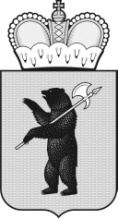 ТЕРРИТОРИАЛЬНАЯ ИЗБИРАТЕЛЬНАЯ КОМИССИЯГОРОДА УГЛИЧА И УГЛИЧСКОГО РАЙОНА РЕШЕНИЕ«26» июля 2023г.                                                                                                №69/216О регистрацииПоддубной Надежды Ивановны кандидатом на должность Главы Ильинского сельского поселения Угличского муниципального района Ярославской областиВ соответствии со статьей 50 Закона Ярославской области от 02.06.2003 года № 27-з «О выборах в органы государственной власти Ярославской области и органы местного самоуправления муниципальных образований Ярославской области», проверив документы, представленные кандидатом Поддубной Надеждой Ивановной для выдвижения и регистрации, территориальная избирательная комиссия города Углича и Угличского района    Р Е Ш И Л А:Зарегистрировать кандидатом на должность Главы Ильинского сельского поселения Угличского муниципального района Ярославской области Поддубную Надежду Ивановну, 1976 года рождения, выдвинутого избирательным объединением «Угличское местное отделение Всероссийской политической партии «ЕДИНАЯ РОССИЯ»», 26 июля 2023 года в 10 часов 05 минут.Выдать зарегистрированному кандидату удостоверение установленного образца.Опубликовать настоящее решение на официальном сайте Администрации Ильинского сельского поселения Угличского муниципального района Ярославской области и разместить на странице территориальной избирательной комиссии города Углича и Угличского района официального сайта Избирательной комиссии Ярославской области.Контроль за исполнением настоящего решения возложить на председателя территориальной избирательной комиссии Гурина А.Н.Председателькомиссии					____________    		 А.Н. Гурин						                (подпись)                                      	    Секретарькомиссии				          ____________    	 	М.С. Ашмарина                                                                      (подпись)                                         